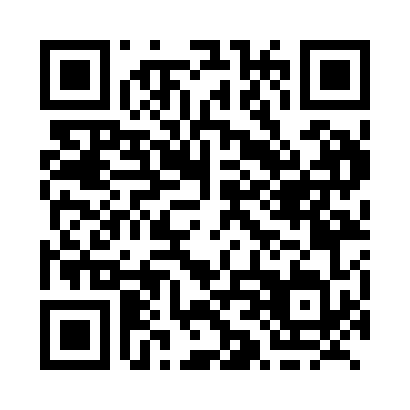 Prayer times for Blomidon, Nova Scotia, CanadaWed 1 May 2024 - Fri 31 May 2024High Latitude Method: Angle Based RulePrayer Calculation Method: Islamic Society of North AmericaAsar Calculation Method: HanafiPrayer times provided by https://www.salahtimes.comDateDayFajrSunriseDhuhrAsrMaghribIsha1Wed4:306:051:146:158:2410:002Thu4:286:041:146:168:2510:013Fri4:266:021:146:178:2710:034Sat4:256:011:146:178:2810:055Sun4:236:001:146:188:2910:076Mon4:215:581:146:198:3010:087Tue4:195:571:146:208:3210:108Wed4:175:561:146:208:3310:129Thu4:155:541:146:218:3410:1410Fri4:135:531:146:228:3510:1611Sat4:115:521:146:228:3610:1712Sun4:095:511:146:238:3810:1913Mon4:085:491:146:248:3910:2114Tue4:065:481:146:248:4010:2315Wed4:045:471:146:258:4110:2416Thu4:025:461:146:268:4210:2617Fri4:015:451:146:268:4310:2818Sat3:595:441:146:278:4510:3019Sun3:585:431:146:288:4610:3120Mon3:565:421:146:288:4710:3321Tue3:545:411:146:298:4810:3522Wed3:535:401:146:308:4910:3623Thu3:515:391:146:308:5010:3824Fri3:505:381:146:318:5110:4025Sat3:495:371:146:328:5210:4126Sun3:475:371:156:328:5310:4327Mon3:465:361:156:338:5410:4428Tue3:455:351:156:338:5510:4629Wed3:445:351:156:348:5610:4730Thu3:425:341:156:348:5710:4931Fri3:415:331:156:358:5710:50